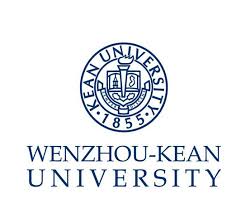 Job Description – Textbook Acquisition Coordinator              Department:  Library                      Reports to: Library DirectorPosition SummaryManages the Textbook Acquisitions program to organize and facilitate textbook ordering, in close coordination with Kean University book selectors and vendor processing staff.Manages the work of the Textbook Acquisition Associate Coordinator to process library textbook acquisition orders with book vendors.Create and conduct a logistics plan for textbook receiving, distribution, and recordingCommunicate with textbook acquisitions staff at other universities to develop best practices for textbook orderingContacts publishers to provide teaching materials and desk copies and arrange product demonstrations for faculty.Supervises student and temporarily assigned staff from other WKU departments during peak textbook distribution periods.QualificationMaster or above, business administration major. A Bachelor degree with a minimum of two years’ experience in a similar setting or college textbook publishing can substitute for a master’s degreeBe equipped with principle and integrity, and has effective organization and coordination abilityCET6 or above, excellent fluency in both oral and written EnglishPreferred Qualification2 years working experience in publishing or international higher education institution.Overseas education background and relevant working experience in University, book publishing and distribution.工作描述 – 教材采购主管部门：图书馆            汇报机制：图书馆馆长岗位职责管理整个教材采购流程，组织教材订购，与美国肯恩大学各专业系主任沟通教材选择事宜，与图书进出口公司合作进口教材事宜管理教材采购助理，一起协助完成从图书进出口公司处采购教材事宜规划和领导教材的收取、发放和记录的工作安排。与其他高校的教材采购人员保持联系，探讨提升教材采购的实际操作效率。联系出版社提供教辅和样书给外教，并安排出版社的人来为外教进行产品使用的培训。在教材发放的高峰期管理学生以及其他临时帮忙的同事。必要条件硕士及以上学位，工商管理学专业。至少相关两年工作经验或者在出版行业经验的本科学历亦可。坚持原则，廉洁奉公，有较强的组织、协调能力。大学英语6级以上，有较强中英文书面和口头表达能力。优先条件有两年出版行业或者国际高校工作经验。有海外留学、相关工作背景者如高校工作经验、出版社工作经验等优先考虑。